		BOOKING DATE: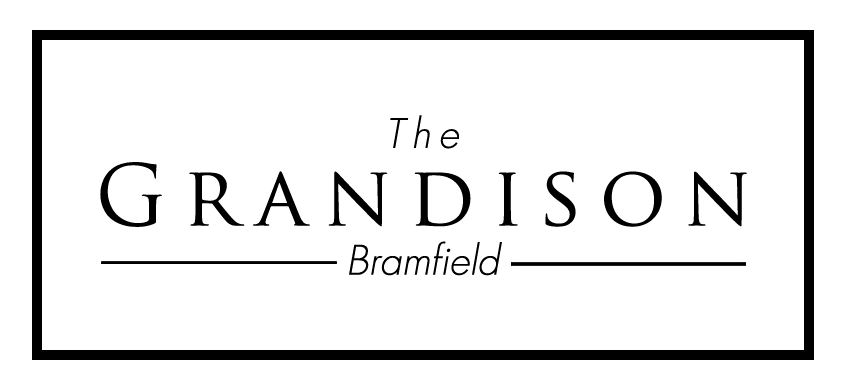 		BOOKING TIME:NAMESTARTERMAINDESSERTCOMMENT